МУНИЦИПАЛЬНОЕ КАЗЁННОЕ ОБЩЕОБРАЗОВАТЕЛЬНОЕ УЧРЕЖДЕНИЕМАРКОВСКАЯ ОСНОВНАЯ  ШКОЛА_____________________________________________________________________________________155140, Ивановская область, Комсомольский район, с. Марково, Линейный переулок, д.1тел. 8(493 52) 2-71-50                                              Е-mail markovskaya_osh@ivreg.ruПриказ31.05.2021                                                                                            №  50/1-ОДОб утверждении программы воспитания  МКОУ Марковской ОШ на 2021-2026 годыНа основании Федерального Закона от 31 июля 2020г. № 304-ФЗ «О внесении изменений в Федеральный закон «Об образовании в Российской Федерации» по вопросам воспитания обучающихся», организации воспитательного процесса в МКОУ Марковской ОШ, решения Педагогического совета (Протокол № 9 от 31.05.2021г.)Приказываю:Утвердить программу воспитания МКОУ Марковской ОШ на 2021-2026 годы.Назначить ответственных за реализацию Программы воспитания МКОУ Марковской ОШ:Шаркову Г.Б., ответственную за учебно-воспитательную работу;Классных руководителей 2 – 9 классов.Шарковой Г.Б., ответственной за учебно - воспитательную работу:Обеспечить методическое сопровождение реализации Программы воспитания;Рассмотреть на ШМО классных руководителей рабочие программы воспитания;Разместить Программу воспитания на сайте ОО.      4. Внести изменения в ООП ОНО и ООП ООО МКОУ Марковской ОШ.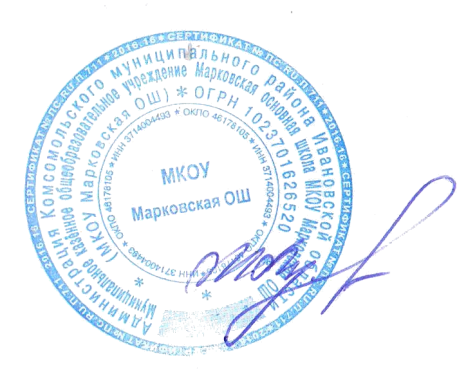 5. Ознакомить с данным приказом всех участников образовательного процесса.6. Контроль по исполнению  приказа оставляю за собой.Директор:______________________М.Н. Лучкова